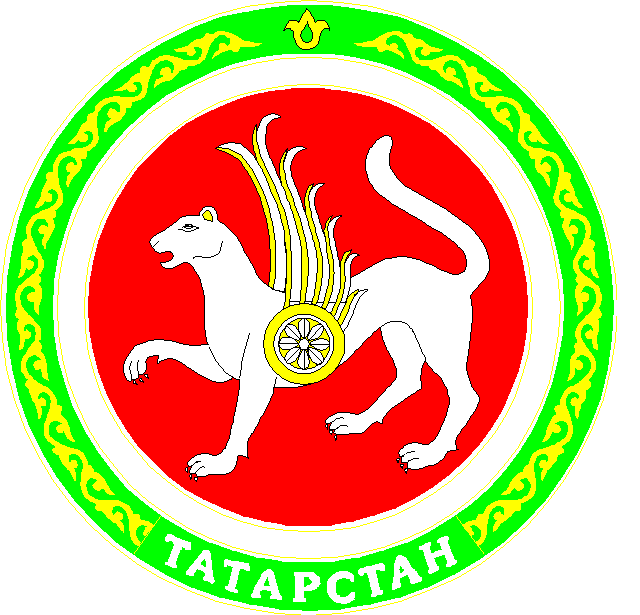 О внесении изменений в Положение об Общественном совете при Министерстве строительства, архитектуры и жилищно-коммунального хозяйства Республики Татарстан, утвержденное приказом Министерства строительства, архитектуры и жилищно-коммунального хозяйства Республики Татарстан от 01.11.2016 № 189/о «Об утверждении Положения об Общественном совете при Министерстве строительства, архитектуры и жилищно-коммунального хозяйства Республики Татарстан» В соответствии с постановлением Кабинета Министров Республики Татарстан  от 18.11.2010  № 906  «Об  общественном  совете  при  министерстве, государственном  комитете,  ведомстве  Республики Татарстан» п р и к а з ы в а ю:1. Внести в Положение об Общественном совете при Министерстве строительства, архитектуры и жилищно-коммунального хозяйства Республики Татарстан (далее - Положение), утвержденное приказом Министерства строительства, архитектуры и жилищно-коммунального хозяйства Республики Татарстан от 01.11.2016 № 189/о «Об утверждении Положения об Общественном совете при Министерстве строительства, архитектуры и жилищно-коммунального хозяйства Республики Татарстан», следующие изменения: Пункт 2.2 дополнить абзацем следующего содержания:«формирование в обществе нетерпимости к коррупционному поведению.»Абзац второй пункта 5.12 признать утратившим силу2. Начальнику юридического отдела Э.Ю.Латыповой обеспечить направление настоящего приказа на государственную регистрацию в Министерство юстиции Республики Татарстан.3. Заведующей сектором взаимодействия со средствами массовой информации Г.С.Миннихановой обеспечить размещение настоящего приказа на официальном сайте Министерства строительства, архитектуры и жилищно-коммунального хозяйства Республики Татарстан в информационно-телекоммуникационной сети «Интернет».	4. Контроль за исполнением настоящего приказа оставляю за собой.Министр		          		  			                         И.Э.ФайзуллинСОГЛАСОВАНО:Первый заместитель министра 	__________ А.М. Фролов 		«__» __________ 20__ г.Управляющий делами 		__________ Д.Ф.Видьданов 	«__» __________ 20__ г.Начальник юридического отдела 	__________ Э.Ю. Латыпова 	«__» __________ 20__ г.Начальник отдела организационно-протокольнойработы, контроля и делопроизводства                           ___________ Л.А. Васильева       	«__» __________ 20__ г.Исп.: Ф.Р. Мусин(843) 231-14-59